The Liturgical Year - Parallels to our Own LivesTimeline AssignmentThink about your life…  Write down the memorable moments in your life up until today – starting with your birth.  These “memorable” moments can be either positive or negative – but they have to have made an impact on your life (start with your birth).  Include any sacramental events that you have been a part of or received.Create a visual “Time Line” of your life.   Use a line or a spiral or any other visual you wish.  Be sure to include all the events listed previously but differentiate between the positive and the negative events (use different colours, positives above the line, negatives below the line, etc.)Ex) My life: March 2014 - My grandfather passed away (-)Life of Christ: Jesus’ friend Lazarus died (-)Now, think about the life of Jesus Christ…Write down the major events of his life (starting with his birth).  Include any events that the sacraments are founded upon.  Use the liturgical calendar as well as the Gospels to give you information on his life.  Include both positive and negative events that Jesus experienced during his life here on earth.Now add to your timeline the parallels that exist between your life, and the life of Jesus.  There are many similarities – just take a moment to reflect or even pray about them.  Include the dates of the sacramental parallels that we will celebrate during the upcoming Liturgical year (2014-2015).Colour and title your timeline.  Again - a reminder to differentiate between the positive and negative events in both your life and the life of Jesus here on Earth.Time Line is due: Friday September 26th 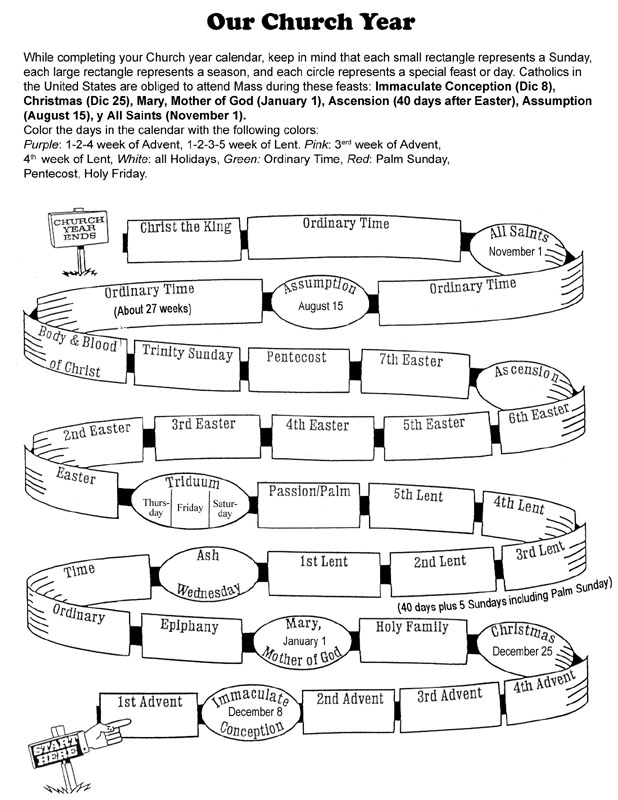 